МУНИЦИПАЛЬНОЕ БЮДЖЕТНОЕ ДОШКОЛЬНОЕ ОБРАЗОВАТЕЛЬНОЕ УЧРЕЖДЕНИЕ «ДЕТСКИЙ САД ИМЕНИ  А. КАДЫРОВА С.П. БЕНО-ЮРТОВСКОЕ НАДТЕРЕЧНОГО МУНИЦИПАЛЬНОГО РАЙОНА»(МБДОУ «Детский сад имени А. Кадырова» с.п. Бено-Юртовское)Конспект занятия по аппликации во второй младшей группе «Раз овечка, два овечка»Подготовила: воспитатель Дулуева Бирлант ТаусовнаКонспект занятия по аппликации во второй младшей группе «Раз овечка, два овечка»Цель: Учить создавать овечку, аккуратно наклеивая ватные комочки на готовый силуэт овечки.Задачи:Учить детей делать аппликацию из нетрадиционного материала: ватных комочков.Развивать мелкую моторику.Воспитывать любовь к аппликации, усердие и аккуратность.Материалы:Картинка с изображением овечки, игрушка овечка, картон с изображением контура овечки, карандаши, клей-карандаш, ватные комочки.     Ход занятияВводная часть:Воспитатель предлагает детям отгадать загадку:Будто облако резвилосьИ на травку опустилось.Спинка вся в густых колечках,Бродит по траве(Овечка.)Воспитатель показывает изображение овечки на картинке. Читает стишок:За лесом, у речкиГуляют овечкиИ шерсть у овечекВ забавных колечках(С. Комлева)Еще раз уточняет, что шерсть овечки очень кудрявая и поэтому напоминает колечки. Спрашивает у детей какая еще шерстка у овечки, показывая игрушку. Дети предлагают свои варианты ответа (белая, мягкая, пушистая, кудрявая, нежная, теплая и т. д.)Объясняет детям что овечка и барашек – это одно и то же животное.Пальчиковая игра:Посмотрите: вот в кудряшкахДесять озорных барашков (трясём пальчиками)Сильно вытянули шеи,К дальней травке, что свежее. (тянем пальчики вперёд)Между горок и овражковСкачут весело барашки, (сгибаем-разгибаем пальчики)И друг к другу наклоняются, (Сгибаем пальцы левой и правой рук друг напротив друга)И брыкаются и бодаются. (Соединяем-разъединяем согнутые пальцы левой и правой рук)Практическая часть:Воспитатель предлагает детям создать много, много мягки овечек-подружек, чтобы они вместе веселились и играли на лугу.Поэтапно воспитатель объясняет, как создать образ овечки. Сначала дети должны раскрасить овечке ножки и мордочку, аккуратно карандащом. Затем начинают приклеивать комочек за комочком (кудряшку за кудряшкой) на туловище овечки, очень старательно и усердно выполняя эту кропотливую работу.Физминутка:На лужайке, возле речки,Жуют травушку овечки. (дети сидят на корточках, изображая овечек, которые жуют травку)Пастушок их подгоняетИ на дудочке играет. (дети изображают игру на дудочке)В небе солнышко сияет, (сжимают и разжимают ладони изображая солнышко)Ветерок кружит, летает, (машут руками)Речка синевой блестит, (делают ладонями движения, как фонарики)С горочки волной бежит. (рукой изображают волну)Хороша водичка в речке, (изображают руками движения, как будто мочат ручки в воде)Пьют у берега овечки, (наклоняются вперед)Рыбки стайками плывут. (изображают сложенными вместе ладонями рыбок)Утки у реки живут.Нагулялися овечкиИ уснули возле речки. (ладони складывают у уха, спят)И устал их пастушок,До утра убрал рожок.Самостоятельное выполнение детьми работы. Воспитатель наблюдает, подсказывает, если у ребенка возникают сомнения.Итог занятия: Дети выкладывают свои работы рядом. Получается много овечек, которым не скучно, а очень даже весело. Рассматривают овечек, рассказывают, что им больше всего понравилось. Делятся впечатлениями.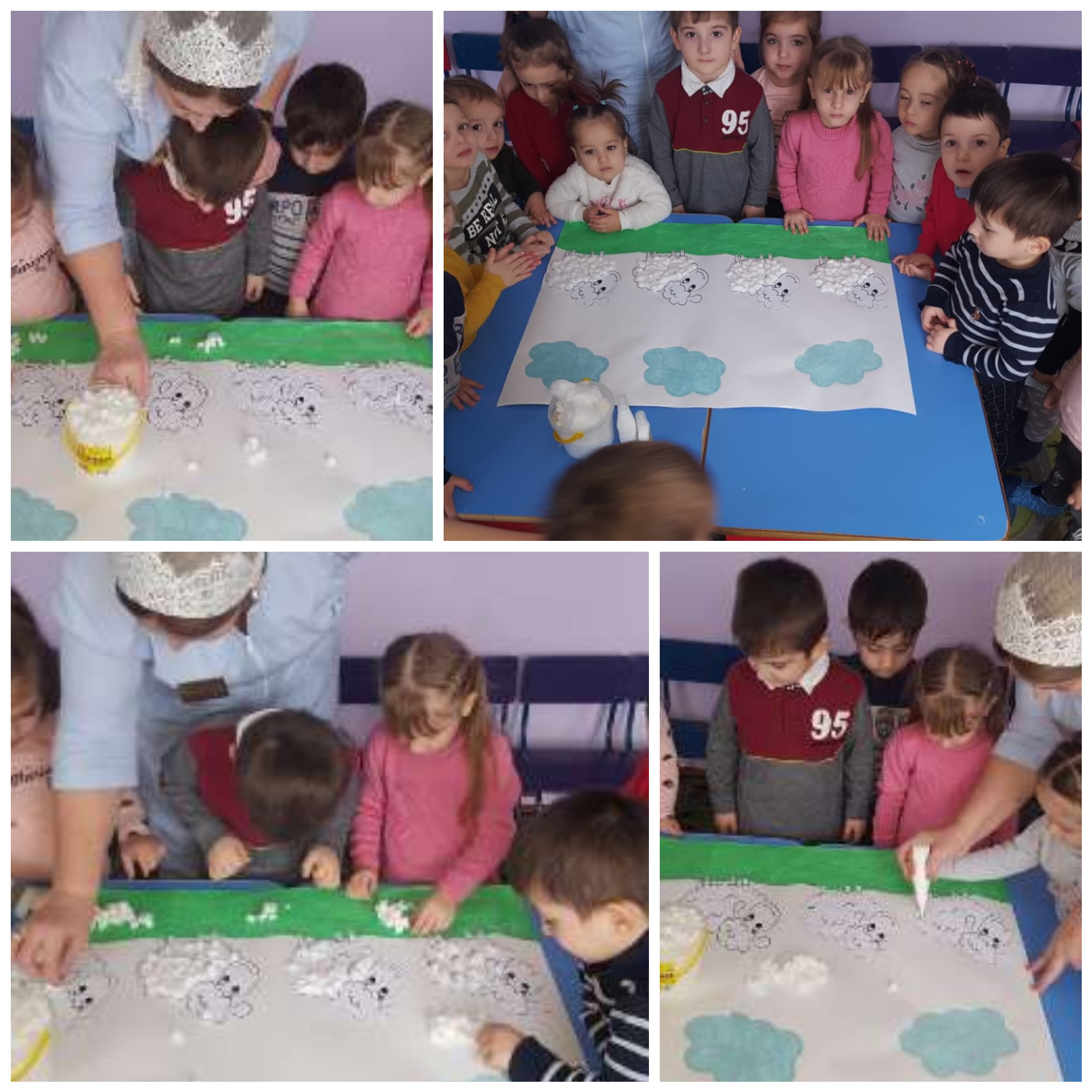 